                 I         NSTITUTO ESTATAL DE EDUCACIÓN PÚBLICA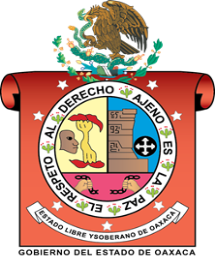 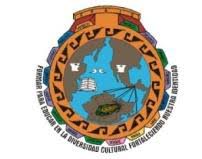 DEL ESTADO DE OAXACA ESCUELA NORMAL BILINGUE INTERCULTURAL DE OAXACACLAVE: 20DNL0001RLICENCIATURA EN EDUCACIÓN PRIMARIA INTERCULTURAL BILINGÜEDR: SILVIANO JIMENEZ JIMENEZLAS LENGUAS ORIGINARIAS COMO BJETO DE ESTUDIO 1REPORTE DE LECTURAESTUDIANTE:ROSA LINDA LOPEZ GOMEZGRUPO: 202 PRIMARIATERCER SEMESTRESIERRA JUAREZSAN JERONIMO TLACOCHAHUAYA, TLACOLULA OAXACA A 16 DE ENERO DEL 2021EL DESARROLLO DE LA ESCRITURA DE LAS LENGUAS INDÍGENAS DE OAXACALa lengua castellana se ha extendido y eso ha provocado que haya desplazamiento de las lenguas indígenas, en los últimos años se han propuestos estrategias para la conservación de las lenguas indígenas porque representan raíces culturales que identifican a los pueblos originarios, para la apropiación de la escritura de las lenguas indígenas en las reuniones se ha hablado del alfabeto practico para que todos tengan uno mismo para la etnia o región dependiendo en donde se encuentran, que han resultado un gran logro.En el estado de Oaxaca se encuentra la población indígena con mayor diversidad lingüística, es una región multilingüe existen diferentes lenguas como: Zapoteco, Mixteco, Mazateco, Mixe, Chinanteco, Triqui, Chatino, Cuicateco, Huave, Náhuatl, Zoque, Chontal, Amuzgo, Chocho e Ixcateco. Las características hacen que el conflicto sociolingüístico tenga mayor importancia, el hecho de que haya una mayor población no ha logrado que conserven sus lenguas, también porque existen muchos factores que se presentan en la vida de las personas como: la migración las personas se ven obligados a dejar sus pueblos para ir a trabajar llevándose a sus hijos y ya no les enseñan la lengua, en las escuelas les castellanizan y no le dan importancia al uso de la lengua indígena, en las ciudades ya ni si quiera hablan la lengua, más del 50% de población es bilingüe, nosotros ocupamos la lengua para interactuar con la familia, la comunidad, en los 570 municipios que tiene el estado de Oaxaca actualmente muchos ya no hablan la lengua indígena solo unos cuantos porque muchas veces las personas prefieren hablar solo el español y ya no les enseñan a sus hijos su lengua materna.Las lenguas indígenas son un sistema de comunicación en las escuelas, donde cumplen un papel fundamental como proyectos en las comunidades étnicas para la vida social, la imposición del castellano y la enseñanza de los conocimientos, ahora el español sustituye a las lenguas indígenas, también hay pueblos indígenas que aún conservan sus raíces culturales acuerdo a la resistencia cultural de cada región.El español es una lengua nacional que se ocupa y muchos le dan más importancia en cuanto a la escritura, y hacen ver a las lenguas nativas como erróneas, las lenguas indígenas plantean el problema para defender activamente su sobrevivencia y generan estrategias de resistencia y autogestión lingüística. La experiencia surge en Juchitán donde ellos han logrado mantener un equilibrio con el sistema político y cultural, por su capacidad de resistencia del zapoteco contra el español, el zapoteco mantiene su prestigio como la lengua dominante en las regiones, a finales de la década sesenta surge una serie de movimientos indígenas para conservar y desarrollar sus propias culturas, territorios costumbres, en la región de la sierra Norte defienden más a los recursos naturales, como respuesta a la explotación de recursos forestales, los Triquis en la lucha por defender a sus territorios ancestrales, se han creado diferentes propuestas en las regiones para rescatar las lenguas originarias la escritura de sus idiomas constituye un elemento esencial en la recuperación de los espacios de comunicación y significación de las lenguas indígenas, y su equilibrio frente al español, ya que ambos lenguas son esenciales para la comunicación, también una herramienta más para el logro de la castellanización y la adquisición de la lecto-escritura del español, y una posibilidad de desarrollo de estos idiomas, por eso han elaborado propuestas de alfabetos prácticos y proyectos.Análisis de socio lingüistas del estado han detectado grados de desplazamiento de lenguas indígenas y han propuesto estrategias para recuperar la escritura y solución al problema que se tiene, en el caso de Juchitán se componen poesías, canciones que tienen que ver con la literatura en zapoteco pero la lealtad lingüística que ellos tienen es algo que nos motiva para así nosotros podamos defender y apropiarnos de nuestras raíces culturales que nos han heredado de generación, en la región de la Mixteca las lenguas indígenas han sido sustituidas por el español donde tienen una lealtad lingüística por recuperar las lenguas, los Chinantecos han propuesto   unificar el alfabeto porque es una lengua muy difícil de pronunciar que ha sido un verdadero desafío, en la región de la sierra Norte se centran en la definición de un alfabeto practico para su unificación, escribimos para ganarle espacios al español, para arrebatarle aquellos espacios que día con día se va adueñando, las lenguas indígenas se han propuesto para el reconocimiento social y político en el país, la escritura es un logro en la evolución de las idiomas, sin la escritura los pueblos no tendrían historia, por eso la representa un valor muy importante para la recuperación de la memoria histórica y de la identidad, en las diferentes lenguas indígenas se ocupan alfabetos distintos con grafías y sonidos, en la región zapoteca de la Sierra Norte esta situación se refleja principalmente en la búsqueda de una sistematicidad para la representación de los sonidos que se consideran diacríticos con respecto al español, una de las estrategias que han seguido estos grupos como mecanismo de defensa de su especificidad lingüística, la escritura.